+Ukraine: We join people around the World in praying for the people of Ukraine.Mass Count: on 12th/13th March at all Masses.Station Mass: Station Mass at Holywell on Tuesday 22nd March with Bishop Peter, clergy and lay people at St Winefride’s RC Holywell. Exposition of the Blessed Sacrament at 5,30pm with Confessions Mass at 6pm.  If you decide to attend this Mass please phone the priest at Holywell 01352 713181 and give your car registration so the car park cameras will not send you a fine!The Synod Document: I thank all those people in our parish who took part in the Synod and filled up the forms. These forms have now been sent to Fr Ian Dalgleish.Lenten Alms: Bishop Peter has allotted two charities – St. Francis Leprosy Guild, Reg. Charity 1188749, And Papyrus a charity that tries to prevent suicide among young people, Charity number 1070896.Communion Dress: Holy Communion dress going for free for 7-8 year old plus two head dresses. Cards: St Patrick Day cards (17th March) and Mother’s day cards (27th March) available in the Porch. Easter cards available from 5th/6th march. Please put monies in wall safe in the porch.Cafod Family Fast Day: Cafod Family Fast Collection will be taken up at all Masses this weekend.First Holy Communion Lesson: Tuesday 15th. March 6.30pm in Connah’s Quay Church.In Memoriam: The funeral of the late Julia Healey will take place on Thursday 24th March 10.45am at Blessed Sacrament Church followed by Service at Northop Crematorium at 12pm. .Collections: Thank you for all recent collections: 5th/6th March. CQ GA £315.00, loose plate £130.99; QF GA £42.00, Loose Plate £99.07. My sincere thanks for all the minis you have contributed to in our parish. Please consider giving your collection in a Gift Aid envelope if you pay tax (a higher rate taxpayer can obtain a further 20% tax relief).  If you are in the scheme and have changed your address since joining, please let us know, as it is vitally important that we have your correct address when claiming the tax refund. Cytûn Lent Study Course:  Still Standing based on the Elton John movie 'Rocketman'. 7pm Tuesdays at St. David's, Mold Road, Connah's Quay or e-mail for a Zoom link alexiermayes@cinw.org.uk - There is a book (£6) available at the meeting or from Amazon.  Items for the bulletin: If want an item included in the bulletin please allow at least 7 days’ notice. Thank you.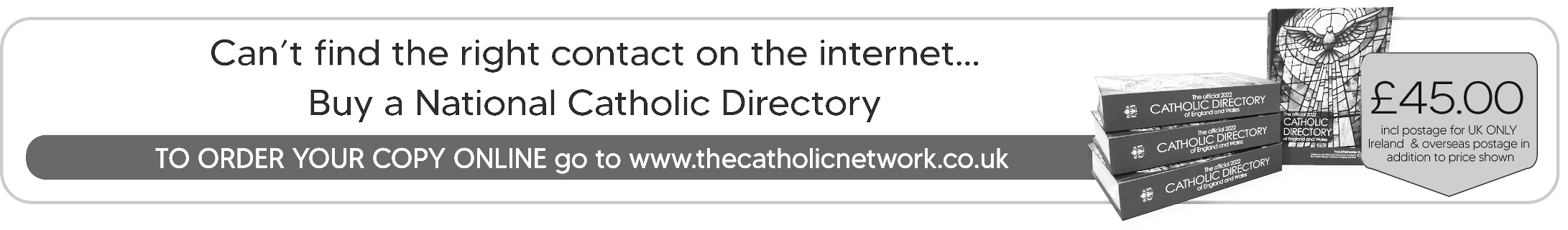 